2 Step mole calculations						Name_____________________NOTE – on the mole map, there are no direct routes between the outside branches of the map. ALL ROADS GO THROUGH THE MOLE !!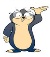 For example:What is the mass of 1.05x1024 molecules of nitrogen trifluoride?Find the volume occupied by 440g of carbon dioxide gas at STP.Find the volume occupied by 2.4x1025 molecules of water. The density of water is 1.0g/mL.A diatomic gas has a density of 1.70g/L at STP. What is the molar mass of the gas? Can you identify the gas?